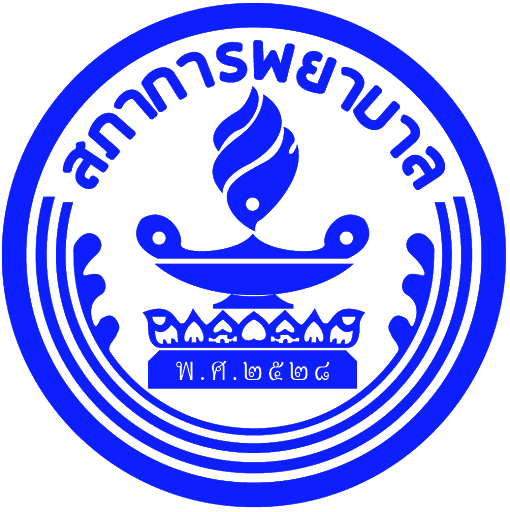 ชื่อ โครงการพัฒนาสมรรถนะผู้นำเพื่อการพัฒนาระบบบริการสุขภาพสำหรับพยาบาลวิชาชีพ1.	หน่วยงานที่รับผิดชอบ  สภาการพยาบาล2.	หลักการและเหตุผล		ปัจจุบันบริบทของประเทศและระบบสุขภาพมีการเปลี่ยนแปลงอย่างรวดเร็วอันเนื่องมาจากการเปลี่ยนแปลงของโครงสร้างประชากร สังคม สิ่งแวดล้อม เศรษฐกิจ เทคโนโลยี รวมถึงนโยบาย กฎหมายและแผนปฏิรูประบบสุขภาพของประเทศ ทำให้มีผลกระทบต่อความต้องการด้านสุขภาพของประชาชน และระบบบริการสุขภาพประชาชนมีความคาดหวังต่อการได้รับบริการสุขภาพที่มีคุณภาพ ประสิทธิภาพ ความมั่นคง และความปลอดภัย ทั้งนี้ ระบบบริการสุขภาพและการพยาบาลเป็นระบบที่ต้องใช้ความรู้และหลักฐานทางวิชาการในการปฏิบัติการพยาบาล (Evidence-based nursing practice) ที่จะต้องมีการพัฒนาแนวทางการดูแลรักษาพยาบาลใหม่ ๆ หรือนวัตกรรมการพยาบาลที่จะก่อให้เกิดประโยชน์และมูลค่าเพิ่มแก่ผู้รับบริการและสามารถตอบสนองความต้องการด้านสุขภาพที่ซับซ้อนได้ เพื่อการบรรลุผลลัพธ์ด้านสุขภาพที่ดี ภายใต้ค่าใช้จ่ายที่คุ้มค่า		พยาบาลวิชาชีพเป็นบุคลากรที่มีจำนวนมากที่สุดในระบบบริการสุขภาพและรับผิดชอบการดูแลผู้รับบริการ ตลอด 24 ชั่วโมง จึงมีจำเป็นต้องมีการพัฒนาภาวะผู้นำด้านวิชาการที่มีความเข้าใจสถานการณ์การเปลี่ยนแปลงและความต้องการด้านสุขภาพที่ซับซ้อนมากขึ้น และมีความรู้ความสามารถ       มีความรับผิดชอบในงานพัฒนาคุณภาพการบริการพยาบาลให้มีประสิทธิภาพสูงสุดได้อย่างต่อเนื่อง และเป็นที่ยอมรับของผู้รับบริการและสหวิชาชีพ ดังนั้น การพัฒนาพยาบาลวิชาชีพให้เป็นผู้นำทางวิชาการทาง           การพยาบาล จึงเป็นเรื่องสำคัญเป็นอย่างยิ่งในระบบบริการสุขภาพ 		สภาการพยาบาลเป็นองค์กรหลักของวิชาชีพการพยาบาลที่มีบทบาทในการส่งเสริมการศึกษาการบริการและการวิจัยเพื่อให้พยาบาลวิชาชีพมีความก้าวหน้าในสายวิชาชีพ ตลอดจนผลักดันให้บริการพยาบาลไทยก้าวสู่ความเป็นบริการชั้นนำระดับนานาชาติตลอดจนการสร้างเสริมศักยภาพผู้นำทางการพยาบาลในทุกระดับให้สามารถนำการเปลี่ยนแปลงในระบบบริการสุขภาพ และการพยาบาลที่สามารถตอบสนองต่อสถานการณ์ และความต้องการด้านสุขภาพของประชาชน และผู้ใช้บริการ สภาการพยาบาลตระหนักถึงความสำคัญและความจำเป็นที่จัดโครงการพัฒนาสมรรถนะผู้นำทางการพยาบาลเพื่อการพัฒนาระบบบริการสุขภาพสำหรับพยาบาลวิชาชีพขึ้น	3.	วัตถุประสงค์ของโครงการ					เพื่อพัฒนาศักยภาพของพยาบาลวิชาชีพให้มีภาวะผู้นำด้านวิชาการทางการพยาบาล และ     มีความสามารถในการสร้างผลงานวิชาการที่สะท้อนความเชี่ยวชาญทางการพยาบาล เพื่อพัฒนาระบบบริการสุขภาพโดยใช้รูปแบบ และวิธีการพัฒนาที่หลากหลาย4.	จำนวนผู้เข้าร่วมโครงการ 30 คน5.	ค่าลงทะเบียนเข้าร่วมโครงการ 50,000 บาท/คน6.	ระยะเวลาโครงการ 12 เดือน ตั้งแต่ เดือนตุลาคม 2563 – เดือนกันยายน 25647.	คุณสมบัติของผู้เข้าร่วมโครงการ			7.1		มีใบอนุญาตประกอบวิชาชีพการพยาบาลและการผดุงครรภ์ ชั้นหนึ่ง หรือการพยาบาล   ชั้นหนึ่ง ที่ไม่หมดอายุ		7.2		ดำรงตำแหน่งพยาบาลชำนาญการพิเศษ 		7.3		ดำรงตำแหน่งพยาบาลวิชาชีพชำนาญการมาแล้ว ไม่น้อยกว่า 5 ปี8. เกณฑ์การประเมินผล และผลสำเร็จของโครงการ		8.1		มีระยะเวลาเข้าร่วมโครงการไม่น้อยกว่าร้อยละ 80 ของจำนวนชั่วโมงที่กำหนด		8.2		มีแผนพัฒนาภาวะผู้นำทางวิชาการ และการพัฒนาคุณภาพการพยาบาล		8.3		มีผลงานวิชาการผ่านเกณฑ์ตามที่คณะกรรมการกำหนด 9. วิทยากรผู้ทรงคุณวุฒิ						1)	รองศาสตราจารย์ ดร.ทัศนา		บุญทอง						2)	ศ.เกียรติคุณ ดร.วิจิตร		ศรีสุพรรณ						3)	ศ.เกียรติคุณ ดร.สมจิต		หนุเจริญกุล						4)	รองศาสตราจารย์ ดร.ศิริอร		สินธุ						5)	ดร.ธีรพร		สถิรอังกูร						6)	รองศาสตราจารย์ ดร.เรณู		พุกบุญมี						7)	รองศาสตราจารย์ ดร.สุจิตรา		เหลืองอมรเลิศ						8)	รองศาสตราจารย์ ดร.อรัญญา		เชาวลิต							วิทยากรผู้ทรงคุณวุฒิ วิทยากรกลุ่ม และ Mentors ที่มีความรู้และประสบการณ์อีกหลายท่าน10.	วิธีการดำเนินงานโครงการ ประกอบด้วยกิจกรรมการเรียนรู้ ดังนี้			10.1 	การอบรมเชิงปฏิบัติการ (workshop) โดยวิทยากรผู้ทรงคุณวุฒิ ระยะ 6 เดือนแรก เดือนละ 1 สัปดาห์ ตั้งแต่ เดือนตุลาคม 2563 – เดือนมีนาคม 2564 รวม 6 ครั้ง ณ สภาการพยาบาล			10.2 	ปฏิบัติการสร้างผลงานวิชาการ/วิจัยด้วยตนเองภายใต้คำแนะนำของ Mentors ระยะ            6 เดือนหลัง ตั้งแต่ เดือนเมษายน – เดือนกันยายน 2564 ณ หน่วยงานต้นสังกัด11.	สถานที่จัดการฝึกอบรม อาคารนครินทรศรี สภาการพยาบาล12.	แหล่งปฏิบัติการสร้างผลงานวิชาการ  โรงพยาบาล/หน่วยงานต้นสังกัดของผู้เข้ารับการอบรม 